TRIANGLES SEMBLABLES Tout le cours en vidéo : https://youtu.be/38DTCmRRvUs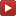 Partie 1 : Les anglesDéfinition : On appelle triangles semblables, des triangles qui ont des angles deux à deux égaux.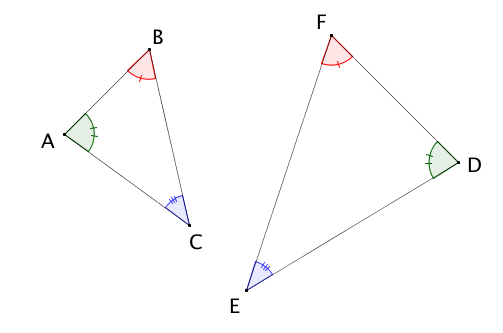 Exemple :Les triangles  et  sont semblables,en effet :Méthode : Montrer que deux triangles sont semblables avec les angles Vidéo https://youtu.be/TAeQhd1r3QIDémontrer que les triangles  et  sont semblables.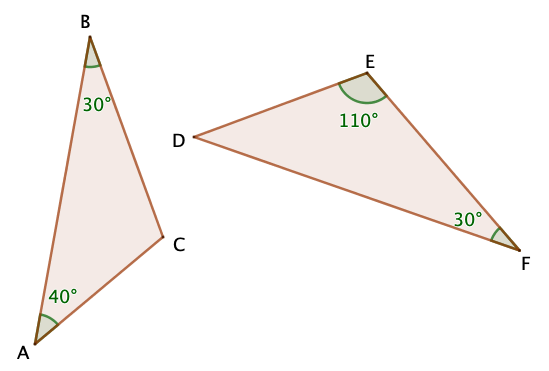 Correction- Dans le triangle , on calcule l’angle  à l’aide de la règle des ..- Dans le triangle , on calcule l’angle  à l’aide de la règle des ..- On ainsi : , Les triangles  et  ont des angles deux à deux égaux, ils sont semblables.A noter : Pour montrer que deux triangles sont semblables, il suffit de s’assurer que deux couples d’angles sont égaux deux à deux. En effet, d’après la règle des , le dernier couple d’angles le sera nécessairement.Partie 2 : Les côtésExemple :Les triangles ABC et DEF sont semblables.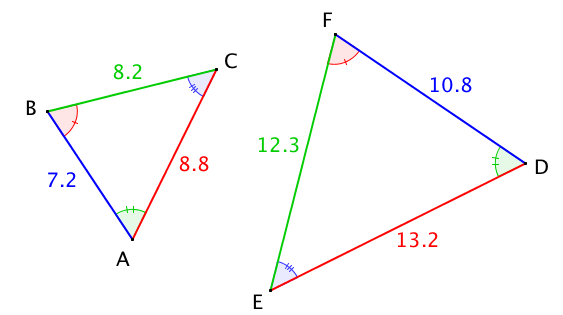 Dans un tableau, on range dans l’ordre croissant les côtés des deux triangles :On constate ainsi que : Les côtés du triangle ABC sont donc proportionnels aux côtés du triangle DEF.Propriété : Dire que deux triangles sont semblables revient à dire que les longueurs des côtés de l’un sont proportionnelles aux longueurs des côtés de l’autre.Remarques : ● Le coefficient de proportionnalité est appelé le coefficient d’agrandissement ou de réduction.● On peut également noter qu’une configuration de Thalès est composée de deux triangles semblables.Méthode : Montrer que des triangles sont semblables avec les côtés Vidéo https://youtu.be/LoYKBLIrCdYMontrer que les triangles ABC et DEF sont semblables. 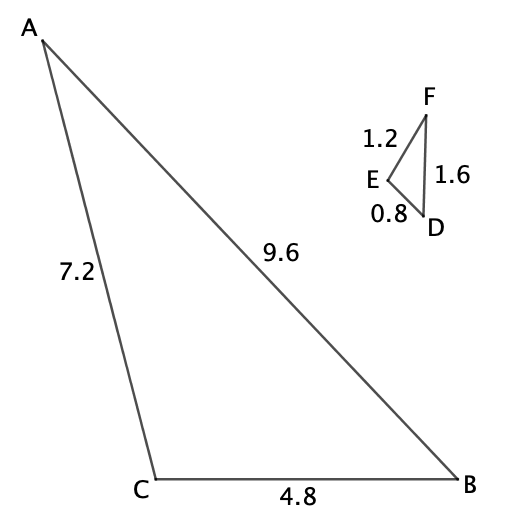 Correction Dans un tableau, on range dans l’ordre croissant les côtés des deux triangles :On constate ainsi que : Les côtés du triangle ABC sont donc proportionnels aux côtés du triangle DEF donc les triangles ABC et DEF sont semblables. Méthode : Utiliser des triangles semblables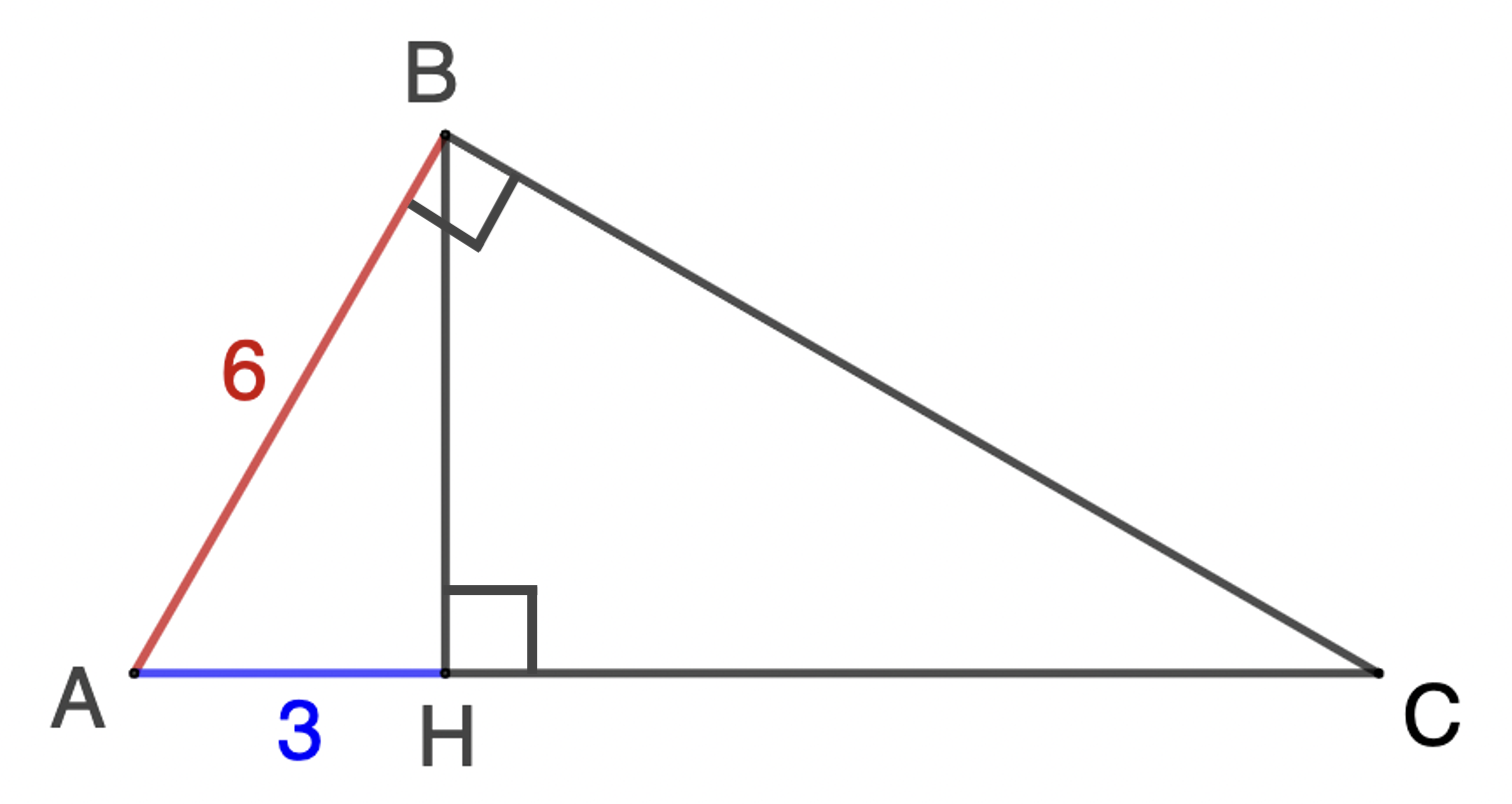  Vidéo https://youtu.be/h0tnW4JqQjQ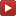  Vidéo https://youtu.be/F3SuRBTkaGM1) Montrer que les triangles  et  sont semblables. 2) Calculer la longueur . Correction1) On sait que :  .                           . Ces angles sont superposés dont ils ont la même mesure.D’après la règle des , le dernier couple d’angles est égale. Donc  = . On en déduit que les triangles  et  sont semblables.2) Comme les triangles  et  sont semblables, les longueurs des côtés de l’un sont proportionnelles aux longueurs des côtés de l’autre.A l’aide de la figure, on range les côtés des deux triangles dans l’ordre croissant.		                                ↑ Petits côtés de l’angle droit  ↑ Grands côtés de l’angle droit     ↑ HypoténusesOn a donc   , soit :   On applique le produit en croix :     Pour aller plus loin : Vidéo https://youtu.be/0tB0jmrMaLc Vidéo https://youtu.be/chTB8q0cY9Q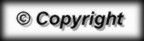 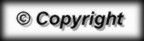 Côtés de DEFDF = 10,8EF = 12,3ED = 13,2Côtés de ABCAB = 7,2BC = 8,2AC = 8,8Côtés de Côtés de 